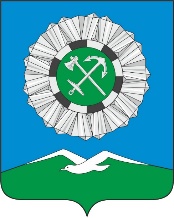 РОССИЙСКАЯ ФЕДЕРАЦИЯИркутская областьСлюдянское муниципальное образованиеСЛЮДЯНСКОЕ МУНИЦИПАЛЬНОЕ ОБРАЗОВАНИЕГОРОДСКАЯ ДУМАСлюдянского районаг. СлюдянкаРЕШЕНИЕот 02.03.2022г № 15 IV-ГДОтчет о выполнении мероприятий муниципальной программы «Повышение качества управления муниципальным имуществом Слюдянского муниципального образования» на 2019-2024 годы, за 2021 год       Заслушав отчет заведующего отделом имущества и земельных отношений администрации Слюдянского городского поселения  С.С.Кобелевой, и руководствуясь статьями 10, 11, 33, 37 Устава Слюдянского муниципального образования, зарегистрированного Главным управлением Министерства юстиции Российской Федерации по Сибирскому федеральному округу 23 декабря 2005 года №RU385181042005001, с изменениями и дополнениями, зарегистрированными  Главным управлением Министерства юстиции Российской Федерации по Сибирскому федеральному округу с изменениями и дополнениями от 6 декабря 2021 года  №RU385181042021002,ГОРОДСКАЯ ДУМА РЕШИЛА:Принять к сведению отчет о выполнении мероприятий 2021 года муниципальной программы «Повышение качества управления муниципальным имуществом Слюдянского муниципального образования» на 2019-2024 годы, утверждённой постановлением администрации Слюдянского городского поселения от 27.12.2018г. №1298 (с учетом изменений внесенных постановлениями администрации Слюдянского городского поселения). (Приложение № 1).Опубликовать настоящее решение в приложении к газете «Байкал-новости», а также разместить на официальном сайте администрации Слюдянского городского поселения в сети «Интернет» www.gorod-sludyanka.ru.Контроль за исполнением настоящего решения возложить на администрацию Слюдянского городского поселения Слюдянского района.Глава Слюдянскогомуниципального образования                                                                           В. Н. Сендзяк  Председатель Думы Слюдянскогомуниципального образования                                                                           А. В. ТимофеевПриложение № 1к решению Думы Слюдянского муниципального образования от 02.03.2022г.№ 15 IV-ГДОтчет о выполнении мероприятий муниципальной программы «Повышение качества управления муниципальным имуществом Слюдянского муниципального образования» на 2019-2024 годы, за 2021год        Данная программа действует в целях эффективного и рационального использования муниципального имущества Слюдянского муниципального образования. Так по программе «Повышение качества управления муниципальным имуществом Слюдянского муниципального образования» на 2019-2024 годы, за 2021 год запланировано 1 747 751,81 руб.          Основное мероприятие программы "Организация целостной системы учета объектов муниципальной собственности". В рамках данной программы были проведены следующие мероприятия:          Техническая инвентаризация и оформление кадастровых паспортов на сумму 471 000,00 руб.1) Техническая инвентаризация и оформление кадастровых паспортов на объекты:1.1 земельные участки:- земельный участок, расположенный по адресу: г.Слюдянка, ул. Парижской Коммуны, в районе дома № 84 (хоккейный корт);- земельный участок, расположенный по адресу: г.Слюдянка, ул. Парижской Коммуны, в районе дома № 86;- земельный участок, расположенный по адресу: г.Слюдянка, ул. Парижской Коммуны, в районе дома № 80-82;- земельный участок, расположенный по адресу: г.Слюдянка, ул. Ленина, в районе домов № 3В-3Г.             В муниципальную собственность в 2021г. оформлены следующие объекты:            1.1 земельные участки:-земельный участок, площадью 909+/-8 м2, кадастровой стоимостью 106525,71 руб.  расположенный, по адресу: Иркутская область, Слюдянский район, г.Слюдянка, ул. Ленина, 23Г, кадастровый номер 38:25:000000:1540;-земельный участок, площадью 203+/-5 м2, кадастровой стоимостью 23854,53 руб.  расположенный, по адресу: Иркутская область, Слюдянский район, г.Слюдянка, ул. Ленина, 23Г-3, кадастровый номер 38:25:010111:120;- земельный участок, площадью 1842 +/-15 м2, кадастровой стоимостью 256 719,54 руб.  расположенный, по адресу: Иркутская область, Слюдянский район, г.Слюдянка, ул. Парижской Коммуны, 56, кадастровый номер 38:25:010116:2081;-земельный участок, площадью 543 +/-8 м2, кадастровой стоимостью 73886,01 руб. расположенный, по адресу: Иркутская область, Слюдянский район, г.Слюдянка, ул. Парижской Коммуны, 35, кадастровый номер 38:25:010129:75;-земельный участок, площадью 2186 +/-16 м2, кадастровой стоимостью 244766,42 руб.  расположенный, по адресу: Иркутская область, Слюдянский район, г.Слюдянка, пер. Привокзальный, 1, кадастровый номер 38:25:010125:1487;-земельный участок, площадью 311+/-6 м2, кадастровой стоимостью 35065,25 руб.  расположенный, по адресу: Иркутская область, Слюдянский район, г.Слюдянка, пер. Привокзальный ,3, кадастровый номер 38:25:010125:54.- земельный участок, площадью 799 +/-8 м2, кадастровой стоимостью 90199,11 руб.  расположенный, по адресу: Иркутская область, Слюдянский район, г.Слюдянка, ул. 40 лет Октября,12, кадастровый номер 38:25:010125:1490;- земельный участок, площадью 856,0м2, кадастровой стоимостью 68 086,24 руб., расположенный по адресу: Иркутская область, Слюдянский район, пос. Сухой ручей, ул. Гоголя, д.1 кадастровый номер- 38:25:010133:38;- земельный участок, площадью 30+/-2 м2, кадастровой стоимостью 13745,7 руб., расположенный по адресу: Иркутская область, Слюдянский район, г.Слюдянка, улица Магистральная, участок № 18/3, кадастровый   № 38:25:010111:1593;- земельный участок, площадью 1400+/-13 32+/-2м2, кадастровой стоимостью 17236,16 руб., расположенный по адресу: Иркутская область, Слюдянский район, г.Слюдянка, улица Школьная, участок № 6/3, кадастровый   № 38:25:010116:2067;- земельный участок, площадью 30+/-2 м2, кадастровой стоимостью 13745,7 руб., расположенный по адресу: Иркутская область, Слюдянский район, г.Слюдянка, улица Магистральная, участок № 18/4, кадастровый   № 38:25:010111:1592;- земельный участок, площадью 610+/-8 м2, кадастровой стоимостью 73071,9 руб., расположенный по адресу: Иркутская область, Слюдянский район, г.Слюдянка, улица Ленина, участок № 35В, кадастровый   № 38:25:010111:1602;- земельный участок, площадью 1196+/-8 м2, кадастровой стоимостью 143795,08 руб., расположенный по адресу: Иркутская область, Слюдянский район, г.Слюдянка, улица Шахтерская, участок № 35Б, кадастровый   № 38:25:010118:1039;- земельный участок, площадью 749+/-10 м2, кадастровой стоимостью 86472,05 руб., расположенный по адресу: Иркутская область, Слюдянский район, г.Слюдянка, улица Магистральная, участок № 20, кадастровый   № 38:25:010111:1590;- земельный участок, площадью 884+/-10 м2, кадастровой стоимостью 100174,88 руб., расположенный по адресу: Иркутская область, Слюдянский район, г.Слюдянка, в районе проезда на телевизионную вышку, участок №13, кадастровый   № 38:25:010117:933;- земельный участок, площадью 30+/-2 м2, кадастровой стоимостью 15747,3 руб., расположенный по адресу: Иркутская область, Слюдянский район, г.Слюдянка, улица Ленина, участок № 113/3, кадастровый   № 38:25:010126:2174;- земельный участок, площадью 30+/-2 м2, кадастровой стоимостью 13745,7 руб., расположенный по адресу: Иркутская область, Слюдянский район, г.Слюдянка, улица Магистральная, участок № 18/5, кадастровый   № 38:25:010111:1595;- земельный участок, площадью 30+/-2 м2, кадастровой стоимостью 13745,7 руб., расположенный по адресу: Иркутская область, Слюдянский район, г.Слюдянка, улица Магистральная, участок № 18/2, кадастровый   № 38:25:010111:1591;- земельный участок, площадью 170+/-5 м2, кадастровой стоимостью 80267,2 руб., расположенный по адресу: Иркутская область, Слюдянский район, Слюдянское МО, г.Слюдянка, ул. Кирова, участок № 38В/1-124А, кадастровый   № 38:25:010116:2080;- земельный участок, площадью 42+/-2 м2, кадастровой стоимостью 19229,28 руб., расположенный по адресу: Иркутская область, Слюдянский район, г.Слюдянка, улица Магистральная, участок № 18/1, кадастровый   № 38:25:010111:1594;- земельный участок, площадью 1796+/-15 м2, кадастровой стоимостью 2661151,16 руб., расположенный по адресу: Иркутская область, Слюдянский район, г.Слюдянка, улица Ленина, в районе здания № 63, кадастровый   № 38:25:010119:2143;- земельный участок, площадью 2000+/-16 м2, кадастровой стоимостью 229160,00 руб., расположенный по адресу: Иркутская область, Слюдянский район, г.Слюдянка, улица Пролетарская, участок № 68, кадастровый   № 38:25:0101171:894.- земельный участок, площадью 694+/-8 м2, кадастровой стоимостью 360,88 руб., расположенный по адресу: Иркутская область, Слюдянский район, г.Слюдянка, улица Шахтерская, № 35А, кадастровый   № 38:25:010118:1041;- земельный участок, площадью 1400+/-13 м2, кадастровой стоимостью 728,0 руб., расположенный по адресу: Иркутская область, Слюдянский район, г.Слюдянка, улица Слюдянских Красногвардейцев, в районе многоквартирного жилого дома № 35, кадастровый   № 38:25:010129:716;- земельный участок, площадью 714+/-9 м2, кадастровой стоимостью 714+/-9 руб., расположенный по адресу: Иркутская область, Слюдянский район, г.Слюдянка, улица Менделеева, участок № 11В, кадастровый   № 38:25:010105:1268;- земельный участок, площадью 954+/-8 м2, кадастровой стоимостью 496,08 руб., расположенный по адресу: Иркутская область, Слюдянский район, г.Слюдянка, улица Зеленая, № 23А, кадастровый   № 38:25:010106:783.- земельный участок, площадью 10 +/- 1 м2, кадастровой стоимостью 5858,5 руб., расположенный по адресу: Иркутская область, Слюдянский район, г.Слюдянка, улица Набережная, 12, кадастровый   № 38:25:010117:922.             1.2. сооружения, здания, помещения:- здание котельной, расположенная по адресу: Иркутская область, Слюдянский район, г.Слюдянка, ул. Пролетарская, 40;- сети водоснабжение, расположенные по адресу: Иркутская область, Слюдянский район, г.Слюдянка, пер. Базовый;- сети теплоснабжения, расположенные по адресу: Иркутская область, Слюдянский район, г.Слюдянка, пер. Базовый;          Поставлены на кадастровый учет и поданы заявки в Федеральную службу государственной регистрации, кадастра и картографии   для признания объектов бесхозяйными для дальнейшей регистрации права собственности Слюдянского муниципального образования (в соответствии с действующим законодательством, учитывая п. 3. ст.225 гражданского кодекса Российской Федерации, которая гласит, что бесхозяйные недвижимые вещи принимаются на учет органом, осуществляющим государственную регистрацию права на недвижимое имущество, по заявлению органа местного самоуправления, на территории  которого они находятся и по истечении года со дня постановки бесхозяйной недвижимой вещи на учет орган, уполномоченный управлять муниципальным имуществом, может обратиться в суд с требованием о признании права муниципальной собственности на эту вещь) на следующие объекты:- ЛЭП-0,4кВ, расположенная по адресу: Иркутская область, Слюдянский район, г. Слюдянка, ул. Ленинградская, д.1 А;- ЛЭП-0,4кВ, расположенная по адресу: Иркутская область, Слюдянский район, г. Слюдянка, ул. Советская, д.60;- ЛЭП-0,4кВ, расположенная по адресу: Иркутская область, Слюдянский район, г. Слюдянка, ул. Советская, д.64;- ЛЭП-0,4кВ, расположенная по адресу: Иркутская область, Слюдянский район, г. Слюдянка, ул. Советская, д.9;- ЛЭП-0,4кВ, расположенная по адресу: Иркутская область, Слюдянский район, г. Слюдянка, ул. Советская, д.13;- ЛЭП-0,4кВ, расположенная по адресу: Иркутская область, Слюдянский район, г. Слюдянка, ул. Советская, д.30;- ЛЭП-0,4кВ, расположенная по адресу: Иркутская область, Слюдянский район, г. Слюдянка, ул. Ленина, д.79;- ЛЭП-0,4кВ, расположенная по адресу: Иркутская область, Слюдянский район, г. Слюдянка, ул. Ленина, д.83;- ЛЭП-0,4кВ, расположенная по адресу: Иркутская область, Слюдянский район, г. Слюдянка, ул. Ленина, д.1В;- ЛЭП-0,4кВ, расположенная по адресу: Иркутская область, Слюдянский район, г. Слюдянка, ул. Парижской Коммуны, д.86;- ЛЭП-0,4кВ, расположенная по адресу: Иркутская область, Слюдянский район, г. Слюдянка, ул. Куприна, д.49 - гидротехническое сооружение (выпримительно -восстановительная дамба) р.Слюдянка;- гидротехническое сооружение (выпримительно -восстановительная дамба) р. Похабиха;          Оформлены в муниципальную собственность объекты недвижимости:- сооружение электроэнергетики, протяженностью 17 000 м, кадастровой 216 700 руб., расположенное по адресу: Иркут кая область, Слюдянский район, г.Слюдянка (центр), кадастровый номер 38:25:010126:552.- трансформаторная подстанция и земельный участок, расположенные по адресу: Иркутская область, Слюдянский район, г.Слюдянка, ул. Ржанова,4/1А          Выморочные объекты: -  жилой дом, расположенный по адресу: Иркутская область, Слюдянский район, г.Слюдянка, пер. Спортивный, 3;- Квартира, площадью 18,8 м2, кадастровой стоимостью 330430,12 руб., расположенный по адресу: Иркутская область, Слюдянский район, г.Слюдянка, улица Ленина, дом №23, квартира36, кадастровый № 38:25:010111:628.       2) Маркшейдерские работы:- определение объемов накопившихся ТБО и ТКО на несанкционированной свалке падь Талая- 4,55Га             Услуги специализированных организаций на сумму 179 000,00 руб.      В соответствии с Федеральным законом «Об оценочной деятельности в РФ» № 135-ФЗ от 29.07.1998г. в целях выполнения мероприятий по реализации подпрограммы «Переселение граждан из ветхого и аварийного жилищного фонда Слюдянского муниципального образования» на 2019-2024 годы» муниципальной программы «Доступное жилье на территории Слюдянского муниципального образования» на 2019-2024 годы, утвержденной постановлением администрации Слюдянского городского поселения от 27.12.2018 года №1290  проведены работы по определению рыночной стоимости объектов недвижимости в количестве 37 шт.              Содержание муниципального имущества в сумме – 957 502,74 руб., из них:- выполнены работы по ремонту кабинета, расположенного по адресу: г.Слюдянка, ул. Ленина, 124 каб. № 46 на сумму 79 275,83 руб.- выполнены работы по ремонту сетей инженерно- технического обеспечения на сумму 73 264,72 руб.-приобретение телескопического пандуса на сумму 8 200,00 руб.-услуги охраны объекта муниципальной собственности на сумму – 140 000,00 руб. -коммунальные услуги по объектам недвижимости Слюдянского муниципального образования в сумме 656 762,19 руб.     Так же была осуществлена оплата по возмещению судебных издержек по решению суда в сумме 50 000,00 руб.       На 2021 год по программе ««Повышение качества управления муниципальным имуществом Слюдянского муниципального образования» на 2019-2024 годы, было запланировано 1 747 751,81 рублей, фактически направлено 1 657 502,74 рублей, что составляет 94,83 % от запланированных средств. Заведующий отделом имущества и земельных отношений администрации Слюдянского городского поселения                                             С.С.Кобелева